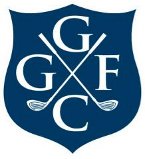 What is SafeGolf?SafeGolf is a partnership of UK golf bodies committed to promoting a safe and positiveenvironment for all those participating, working and volunteering in the sport of golf.SafeGolf consists of members from the golfing bodies across Great Britain & Ireland and has been established to help golf respond to the issue of child protection in sport. Its mission is to safeguard the welfare of children and young people, as well as adults at risk, in the sport of golf. This will be achieved through a unique partnership which has the ability to influence and act as advocate for safeguarding across the golfing landscape, developing a consistent approach towards ensuring that all people have a fun, safe and positive experience when playing golf.Members of SafeGolf include; England Golf, Wales Golf, Scottish Golf, Confederation of Golf in Ireland, The Professional Golfers’ Association, Ladies European Tour, The Golf Foundation, Golf Club Managers’ Association, the British and International Golf Greenkeepers Association and The R&A.